Balandžio 14 d. (ketvirtadienį) savivaldybės 8 a. salėje rengiamas VVG valdybos posėdis.Pradžia – po projektų atrankos komiteto posėdžio (PAK pradžia 17 val.)DarbotvarkėDėl naujų narių priėmimoDėl valdybos ataskaitos tvirtinimo  Dėl finansinių ataskaitų tvirtinimoDėl rezervinio projektų sąrašoDėl sutarčių tvirtinimoDėl kitų klausimų Dėl VVG projektinės veiklos Dėl interesų deklaracijų VVG valdybos pirmininkas 
Vidas Joneliūkštis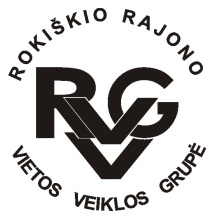 Rokiškio rajono vietos veiklos grupė, kodas - 300666756, adresas: Respublikos g. 94, 
LT-42136 Rokiškis, tel.: (8-458) 52752, +370 606 71327, el.paštas rokiskiovvg@gmail.com, 
www.rokiskiovvg.lt, a.s. LT667300010100795351, AB bankas „Swedbank“, banko kodas 73000
______________________________________________________________________________________Pranešimas dėl  Rokiškio rajono VVG valdybos2022-04-13